РЕСПУБЛИКА МОРДОВИЯАДМИНИCТРАЦИЯ КОВЫЛКИНСКОГО МУНИЦИПАЛЬНОГО РАЙОНАП О С Т А Н О В Л Е Н И Е___29.07.2022 г.___	         №__789__О Комиссии по предупреждению и ликвидации чрезвычайныхситуаций и обеспечению пожарной безопасностиКовылкинского муниципального района           В соответствии с Федеральным законом от 21 декабря 1994 г. № 68-ФЗ «О защите населения и территорий от чрезвычайных ситуаций природного и техногенного характера», также во исполнение Указа Главы Республики Мордовия от 25 февраля 2019 г. № 49-УГ «О Комиссии по предупреждению и ликвидации чрезвычайных ситуаций и обеспечению пожарной безопасности Республики  Мордовия»,   администрация     Ковылкинского     муниципального    района постановляет:Утвердить прилагаемые:  Положение о Комиссии по предупреждению и ликвидациичрезвычайных ситуаций и обеспечению пожарной безопасности Ковылкинского муниципального района, согласно приложению 1.Состав Комиссии по предупреждению и ликвидации чрезвычайныхситуаций и обеспечению пожарной безопасности Ковылкинского муниципального района, согласно приложению 2.      2. Признать утратившими силу постановления администрации Ковылкинского муниципального района от 14.06.2019 г. № 718 «О Комиссии по предупреждению и ликвидации чрезвычайных ситуаций и обеспечению пожарной безопасности Ковылкинского муниципального района», от 19.08.2019 г. № 1017, от 17.09.2019 г. № 1155, от 05.11.2019 г. № 1404, от 04.02.2020 г. № 101, от 17.12.2020 г. № 1280, от 30.12.2020 г. № 1345, от 19.03.2021 г. № 272, от 22.04.2021 г. № 365, от 01.10.2021 г. № 927, от 20.12.2021 г. № 1282, от 10.01.2022 г. № 1, от 05.03.2022 г. № 236, от 09.03.2022 г. № 253, от 27.05.2022 № 558 «О внесении изменений в состав комиссии по предупреждению и ликвидации чрезвычайных ситуаций и обеспечению пожарной безопасности Ковылкинского муниципального района».     3.  Контроль    за    исполнением   настоящего постановления оставляю за собой.     4. Настоящее постановление вступает в силу после официального опубликования и подлежит размещению на официальном сайте органов местного самоуправления в сети «Интернет» по адресу: http://kovilkino13ru.И.о. главы Ковылкинского муниципального района                                                            И.Н. Борданова                                                                                            Приложение 1                                                                              постановлением администрации                                                                      Ковылкинского муниципального района                                                                           от «_29_» ___07___ 2022 г. № _789_                                   ПОЛОЖЕНИЕо Комиссии по предупреждению и ликвидации чрезвычайных ситуаций и обеспечению пожарной безопасности 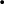 Ковылкинского муниципального районаГлава 1. Общие положения1. Комиссия по предупреждению и ликвидации чрезвычайных ситуаций и обеспечению пожарной безопасности Ковылкинского муниципального района (далее	Комиссия) является координационным органом управления муниципальное звено территориальной	подсистемы единой государственной системы предупреждения и ликвидации чрезвычайных ситуаций Ковылкинского муниципального района (далее – МЗ ТП РСЧС), в целях реализации государственной политики в области предупреждения и ликвидации чрезвычайных ситуаций природного и техногенного характера и обеспечения пожарной безопасности.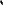 2. Комиссия в своей деятельности руководствуется федеральными законами и иными нормативными правовыми актами Российской Федерации, законами и иными нормативными правовыми актами Республики Мордовия, нормативными правовыми актами Ковылкинского муниципального района, а также настоящим Положением.      3. Комиссия осуществляет свою деятельность во взаимодействии стерриториальными органами федеральных органов исполнительной власти, исполнительными органами государственной власти Республики Мордовия, органами местного самоуправления, организациями и общественными объединениями. Глава 2. Основные задачи и полномочия Комиссии      4.  Основными задачами Комиссии являются:- разработка предложений по реализации государственной политики в области предупреждения и ликвидации чрезвычайных ситуаций, обеспечения пожарной безопасности; - координация деятельности органов управления и сил МЗ ТП РСЧС; - обеспечение согласованности действий территориальных органов федеральных органов исполнительной власти, исполнительных органов государственной власти Республики Мордовия, органов местного самоуправления при решении вопросов в области предупреждения и ликвидации чрезвычайных ситуаций, обеспечения пожарной безопасности, а также восстановления и строительства жилых домов, объектов жилищно-коммунального хозяйства, социальной сферы, производственной и инженерной инфраструктуры, поврежденных или разрушенных в результате чрезвычайных ситуаций.Комиссия с целью выполнения возложенных на нее задач осуществляетследующие полномочия:- рассматривает в пределах своей компетенции вопросы в области предупреждения и ликвидации чрезвычайных ситуаций, обеспечения пожарной безопасности, а также восстановления и строительства жилых домов, объектов жилищно-коммунального хозяйства, социальной сферы, производственной и инженерной инфраструктуры, поврежденных и разрушенных в результате чрезвычайных ситуаций; 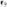 - разрабатывает предложения по совершенствованию нормативных правовых актов Ковылкинского муниципального района в области предупреждения и ликвидации чрезвычайных ситуаций и обеспечения пожарной безопасности; - рассматривает прогнозы чрезвычайных ситуаций на территории Ковылкинского муниципального района, организует разработку и реализацию мер, направленных на предупреждение и ликвидацию чрезвычайных ситуаций и обеспечение пожарной безопасности, а также обеспечения надежности работы потенциально опасных объектов в условиях чрезвычайных ситуаций; участвует в разработке целевых и научно-технических программ, направленных на предупреждение чрезвычайных ситуаций и повышение устойчивости функционирования организаций, а также объектов социального назначения в чрезвычайных ситуациях, а также готовит предложения по их реализации; - разрабатывает предложения по развитию и обеспечению функционирования МЗ ТП РСЧС; разрабатывает предложения по ликвидации чрезвычайных ситуаций регионального, межмуниципального и объектового характера, восстановлению и строительству жилых домов, объектов жилищно-коммунального хозяйства, социальной сферы, производственной и инженерной инфраструктуры, поврежденных и разрушенных в результате чрезвычайных ситуаций, а также проведению операций гуманитарного реагирования; - организует работу по подготовке предложений и аналитических материалов, а также рекомендаций для территориальных органов федеральных органов исполнительной власти, исполнительных органов государственной власти, органов местного самоуправления Ковылкинского муниципального района по вопросам защиты населения и территории Ковылкинского муниципального района от чрезвычайных ситуаций и обеспечения пожарной безопасности;- рассматривает вопросы о привлечении в установленном порядке сил и средств гражданской обороны к организации и проведению мероприятий по предотвращению и ликвидации чрезвычайных ситуаций в порядке, установленном федеральными законами; - взаимодействует с другими комиссиями и общественными объединениями по вопросам предупреждения и ликвидации чрезвычайных ситуаций, обеспечения пожарной безопасности, а в случае необходимости в установленном порядке вносит предложения о направлении сил и средств для оказания помощи в ликвидации чрезвычайной ситуации; - руководит подготовкой неработающего населения к действиям в условиях угрозы или возникновения чрезвычайной ситуации; в установленном порядке вносит предложения:- по созданию резервов финансовых и материальных ресурсов для ликвидации чрезвычайных ситуаций; - по организации и проведению вывода (вывоза) населения из зоны чрезвычайной ситуации, размещению населения в безопасных районах и возвращению его после ликвидации чрезвычайной ситуации в места постоянного проживания; - по организации и проведению мероприятий по защите животных, растений, продовольствия, пищевого сырья, водоисточников и системы водоснабжения от радиоактивного загрязнения, химического и биологического заражения; 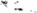 - изучает причины возникновения чрезвычайных ситуаций и разрабатывает предложения по их предупреждению.        6.  Комиссия в пределах своей компетенции имеет право:запрашивать в установленном порядке у территориальных органов федеральных органов исполнительной власти, исполнительных органов государственной власти, органов местного самоуправления, организаций, общественных объединений необходимые материалы и информацию;заслушивать на своих заседаниях представителей территориальных органов федеральных органов исполнительной власти, исполнительных органов государственной власти, органов местного самоуправления, организаций, общественных объединений;З) привлекать для участия в работе представителей территориальных органов федеральных органов исполнительной власти, исполнительных органов государственной власти, органов местного самоуправления, организаций, общественных объединений по согласованию с их руководителями;создавать рабочие группы, в том числе постоянно действующие, из числа членов Комиссии, специалистов территориальных органов федеральных органов исполнительной власти, исполнительных органов государственной власти, органов местного самоуправления, организаций, общественных объединений по направлениям деятельности Комиссии, определять полномочия и порядок работы этих групп;осуществлять координацию деятельности органов управления и сил МЗ ТП РСЧС Ковылкинского муниципального района по вопросам предупреждения и ликвидации чрезвычайных ситуаций, обеспечения деятельности пожарной безопасности;выступать с инициативой по установлению (в пределах конкретной территории, в зависимости от обстановки, масштаба прогнозируемой или возникшей чрезвычайной ситуации) соответствующего режима функционирования МЗ ТП РСЧС Ковылкинского муниципального района, а также порядок въезда (выезда) граждан и их поведение на данных территориях;в установленном порядке вносить предложения по привлечению и использованию по предназначению сил и средств, входящих в МЗ ТП РСЧС Ковылкинского муниципального района.Глава З. Порядок формирования и состав КомиссииКомиссия формируется в составе председателя Комиссии, заместителей председателя Комиссии, секретаря Комиссии и членов Комиссии. В состав Комиссии входят руководители территориальных органовфедеральных органов исполнительной власти, руководители исполнительных органов исполнительной власти, а также организаций, расположенных на территории Ковылкинского муниципального района.Председателем      Комиссии       является        Глава       Ковылкинского муниципального района, который осуществляет руководство деятельностью Комиссии и председательствует на заседаниях Комиссии. В случае его отсутствия обязанности председателя Комиссии возлагаются на заместителя председателя Комиссии. Обеспечение  деятельности  Комиссии  осуществляет  Комиссия по ЧС и ОПБ Республики Мордовия, а также Главное управление Министерства Российской Федерации по делам гражданской обороны, чрезвычайным ситуациям и ликвидации последствий стихийных бедствий по Республике Мордовия.Глава 4. Организация работы Комиссии Комиссия осуществляет свою деятельность в соответствии с планом,    принимаемым   на   заседании   Комиссии  и утверждаемым ее председателем. Заседания Комиссии проводятся по мере необходимости, но не режеодного раза в квартал. Заседания   Комиссии    проводит     ее     председатель     или    по егопоручению заместитель председателя Комиссии. Заседание     Комиссии    считается    правомочным,    если    на    немприсутствует не менее половины ее членов. Члены   Комиссии   принимают   участие    в   ее заседаниях без правазамены. В случае отсутствия члена Комиссии на заседании он имеет право представить свое мнение по рассматриваемым вопросам в письменной форме через своего представителя. Подготовка   материалов    к    заседанию   Комиссии осуществляетсятерриториальными органами федеральных органов исполнительной власти, исполнительными органами государственной власти, органами местного самоуправления, организациями, общественными объединениями, к сфере деятельности которых относятся вопросы, включенные в повестку дня. Решения  Комиссии  принимаются  простым  большинством  голосовприсутствующих на заседании членов Комиссии. В случае равенства голосов решающим является голос председателя Комиссии.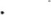  Решения   Комиссии    оформляются   в   виде   протоколов,   которыеподписываются председателем Комиссии или его заместителем, председательствующим на заседании, а при необходимости — в виде проектов нормативных правовых актов Ковылкинского муниципального района, которые вносятся на рассмотрение в установленном порядке. Решения Комиссии, принимаемые в соответствии с ее компетенцией,являются обязательными для всех территориальных органов федеральных органов исполнительной власти, исполнительных органов государственной власти, органов местного самоуправления, организаций, общественных объединений. Заседание Комиссии в зависимости от обстановки осуществляется на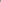 стационарном или подвижном пункте управления.                                                                                                     Приложение 2                                                                                     к постановлению администрации		                                                        Ковылкинского муниципального района		                                                               от «_29_» ___07__ 2022 г. № _789__СоставКомиссии по предупреждению и ликвидации чрезвычайныхситуаций и обеспечению пожарной безопасностиКовылкинского муниципального районаПредседатель комиссии: Бутяйкин И.Н. – глава Ковылкинского муниципального района. Заместители председателя комиссии:Борданова И.Н. – первый заместитель главы Ковылкинского муниципального                               района;Рыжов А.А.  – начальник ПСЧ № 17 ФПС ГПС ГУ МЧС России по РМ.                          (по согласованию).Секретарь комиссии:Лапин А.А. - начальник отдела по делам ГО и ЧС администрации Ковылкинского муниципального района.Члены комиссии:Золотаева Е.И. –  заместитель главы – начальник управления по социальной работе администрации Ковылкинского муниципального района;Надькин Е.А. –    заместитель главы по архитектуре, строительству и ЖКХ администрации Ковылкинского муниципального района;Еремочкина И.А. – заместитель начальника финансового управления – главного бухгалтера администрации Ковылкинского муниципального района;Кленин А.В. –   и.о. главы администрации городского поселения Ковылкино Ковылкинского муниципального района                                  (по согласованию);Вельмакин О.Н. – директор МКУ «Центр по ЧС и вопросам ЕДДС                                   Ковылкинского муниципального района»                                  (по согласованию); Глушичкин Д.В. –  директора МБУ «Центр физической культуры,                                      спорта и молодежной политики Ковылкинского                                      муниципального района» (по согласованию);    Азоркин А.И. –    начальник Ковылкинского ОВО-филиала ФГКУ ОВО ВНГ                                        России по РМ (по согласования);Морозов Е.А. – начальник филиала ПАО «Россети Волги» -                                «Мордовэнерго» Ковылкинский РЭС, Ковылкинский ПО          (по согласованию);Руженков И.А.   – начальник «Ковылкинская районная станция по                                     борьбе с болезнями животных» (по согласованию);Тропин В.Н.    –    Директор сервисного центра г. Ковылкино, ПАО                                       «Ростелеком» филиала в РМ (по согласованию);Немов М.М.    –  директор МКУ ГП Ковылкино «Водоканал Ковылкинский»                                (по согласованию);Пильщиков Е.В.  – директор ООО «Сервис-центр» (по согласованию);Мокроусов В.К.  – начальник Ковылкинского участка ООО «Мапо транс»                                 (по согласованию);Мещеряков А.Н.   –  начальник военного комиссариата Ковылкинского,                                     Инсарского и Кадошкинского районов РМ                                   (по согласованию);Акшевский В.В. – директор ГКУ РМ «Ковылкинское территориальное лесничество»  (по согласованию);Родин С.Н.         – сотрудник отделения ФСБ по Ковылкинскому району                               (по согласованию);Староверов В.А.   – директор МКУ ГП Ковылкино «Благоустройство»                                   (по согласованию);Ташкин Г.И.         – начальник филиала АО «Газпром газораспределение                                    Саранск» в г. Ковылкино (по согласованию);Косолапов А.Г.    – начальник железнодорожной станции Ковылкино                                 (по согласованию);Филимонов В.В.  – директор ООО «Жилищник» (по согласованию); Супонин Е.В.    – заместитель начальника ММО МВД России «Ковылкинский»                                 (по согласованию);Чукаров В.А.      – директор ООО УК «Жилкомцентр» (по согласованию);Шукшин В.И.     – главный    врач    ГБУЗ    РМ   «Ковылкинская ЦРБ»                                 (по согласованию).